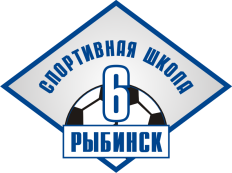 Муниципальное автономное учреждение спортивная школа №6 ПОЛОЖЕНИЕ 
о порядке приема, перевода, отчисления занимающихся МАУ СШ №62020 г1. Общие положения1.1. Положение разработано на основании:Федерального Закона от 04.12.2007 № 329-ФЗ «О физической культуре и спорте в Российской Федерации»;Федеральных стандартов спортивной подготовки по видам спорта: спортивная гимнастика, художественная гимнастика, спортивная аэробика, фитнес-аэробика.Методических рекомендаций по организации спортивной подготовки в РФ от 12.05.2014 года;Устава  МАУ СШ № 6;Приказа  Министерства спорта  РФ № 645  от 16 августа 2013 г.  "Об утверждении Порядка приема лиц в физкультурно-спортивные организации,  созданные  в Российской Федерации и осуществляющие спортивную подготовку»;Приказом  Министерства спорта  РФ № 1125 от 27.12.2013 г. «Об утверждении особенностей организации и осуществлении образовательной, тренировочной и методической деятельности в области физической культуры и спорта»;1.2. Положение распространяется на воспитанников МАУ СШ №6.1.3. Целью Положения является создание условий, обеспечивающих реализацию прав детей на занятия физической культурой..1.4. Задача Положения – определить механизм приема, отчисления и учета движения детей в ходе тренировочного процесса, координация действий его участников. 2. Порядок приема2.1. Муниципальное автономное учреждение  спортивная школа № 6 (далее – СШ №6) объявляет прием детей для обучения по программам, разработанным на основе Федеральных стандартов, утвержденных Департаментом по физической культуре, спорту и молодежной политике.  2.2. Услуга может быть оказана всем жителям города Рыбинска и Рыбинского района в возрасте от 6 до 21 года, вне зависимости от пола, расы, национальности, языка, происхождения, отношения к религии, убеждений, социального, имущественного и должностного положения родителей (законных представителей), наличия судимости родителей (законных представителей) в соответствии со стандартом качества автономной услуги.  Основным критерием для зачисления в СШ №6 является желание и склонности ребенка к занятиям избранным видом спорта и отсутствие медицинских противопоказаний.2.3. Нормативные сроки обучения по программам определяются в соответствии с возрастом поступающих, календарным планом и  программой.2.4. Подача заявлений о приеме и прием детей в СШ № 6 производятся, как правило, с 09 по 23 января, формирование списков воспитанников осуществляется до 01 февраля текущего года, прием детей в группы СШ из других спортивных школ осуществляется  в течение всего учебного года. Возможен дополнительный набор при наличии свободных мест в группе при условии сдачи нормативов по общефизической и специальной подготовке. 2.5. Прием детей в СШ № 6 осуществляется при наличии следующих документов:- письменное заявление поступающего, а в случае, если он несовершеннолетний, то по письменному заявлению его законного представителя. В заявлении о приеме указываются следующие сведения: наименование программы спортивной подготовки, фамилия, имя и отчество (при наличии) поступающего, дата и место рождения поступающего, фамилия, имя и отчество (при наличии) законных представителей несовершеннолетнего поступающего, номера телефонов поступающего или законных представителей несовершеннолетнего поступающего (при наличии), сведения о гражданстве поступающего (при наличии), адрес места регистрации и фактического места жительства поступающего (в случае если адреса места регистрации и фактического места проживания поступающего не совпадают), согласие на обработку персональных данных поступающего; -  копия паспорта (при наличии) или  свидетельства о рождении несовершеннолетнего поступающего;- справка об отсутствии у поступающего медицинских противопоказаний для освоения соответствующей программы спортивной подготовки, выданная не более чем за три месяца до даты подачи заявления;- 2 фотографии поступающего формата  3х4.2.6. На основании заявлений от поступающих, а в случае, если они несовершеннолетние, то по письменному заявлению их законных представителей тренеры  формируют  списки занимающихся. Прием детей в СШ № 6 оформляется приказом  директора с заключением договора между СШ №6 и поступающим, а в случае, если он несовершеннолетний, то его законным представителем.  2.7. При приеме детей администрация СШ № 6, тренеры обязаны ознакомить их и их законных представителей с Уставом СШ № 6,  программой по виду спорта, режимом работы СШ № 6 и настоящим  Положением о правилах приема, отчисления и перевода воспитанников и другими документами, регламентирующими организацию тренировочного процесса. 2.8. Факт ознакомления поступающего, а в случае, если он несовершеннолетний, то его законного представителя, в том числе через информационные системы общего пользования,  фиксируется в заявлении о приеме и заверяется личной подписью поступающего, а в случае, если он несовершеннолетний, то его законного представителя.   2.9. Дополнительный прием детей осуществляется при наличии мест, оставшихся после зачисления воспитанника или освободившихся в результате отчисления занимающихся. Зачисление на освободившиеся места проводится в том же порядке, что и в первоначальные сроки.2.10. Основаниями для отказа в приеме в СШ являются:- недостоверность представляемых сведений;-  медицинские противопоказания для освоения соответствующей программы спортивной подготовки;- несоответствие поступающего требованиям федеральных стандартов спортивной подготовки по видам спорта для зачисления на этап спортивной подготовки:  - отсутствие вакантных мест в СШ. 3.     Порядок комплектования3.1. Комплектование СШ на новый учебный год производится, как правило, с 9 января  по 23 января ежегодно, в остальное время производится доукомплектование в соответствии с установленными нормативами.3.2. Количество групп в СШ № 6  определяется в соответствии с планом комплектования, согласованным с Департаментом по физической культуре, спорту и молодежной политике.3.3. Спортивно-оздоровительные группы формируются как из вновь  зачисляемых в СШ № 6  воспитанников, так из обучающихся, не имеющих  по каким-либо причинам возможности продолжать занятия на других этапах подготовки, но желающих заниматься избранным видом спорта.    В спортивно-оздоровительные группы занимающиеся принимаются на платной основе.3.4. Лица, проходившие обучение ранее в другой  спортивной школе (спортивной организации), зачисляются на соответствующий этап и год обучения только с предоставлением  документа, подтверждающего  предшествующее обучение в другой спортивной школе (спортивной организации),  по избранному профилю с указанием результатов подготовки спортсмена, выполнения спортивных разрядов и принадлежности к учебной группе.3.5. Выпускниками СШ № 6 являются обучающиеся, прошедшие все этапы подготовки и сдавшие выпускные нормативы. Выпускникам выдается свидетельство об окончании СШ № 6 с указанием уровня спортивной подготовленности, зачетная классификационная книжка.  4.     Сохранение места в учреждении4.1. Место за детьми в СШ № 6  сохраняется на время его отсутствия в случаях болезни, карантина, прохождения санаторно-курортного лечения, отпуска родителей (законных представителей), в иных случаях в соответствии с уважительными семейными обстоятельствами, по заявлению родителей.5.     Порядок  перевода  обучающихся5.1. Перевод занимающихся с одного года обучения на другой осуществляется при условии выполнения ими  переводных нормативных требований по общей физической и специальной подготовке, утвержденных тренерскими советами по виду спорта СШ № 6.5.2. Тренер  по результатам мониторинга освоения  программы (контрольно-переводных нормативов) формирует переводные списки и до 15 декабря подает ходатайство  на рассмотрение тренерского совета.5.3. На основании решения тренерского совета директор издает приказ о переводе занимающихся на последующий этап обучения.5.4. Обучающиеся, не выполнившие программные требования предыдущего года обучения, на следующий год обучения не переводятся. Решением тренерского совета они могут продолжить обучение повторно, но не более одного раза на данном этапе обучения  и  в дальнейшем в спортивно-оздоровительных группах.5.5. Отдельные занимающиеся, не достигшие установленного возраста для перевода в группу следующего года обучения, могут переводиться раньше срока приказом директора на основании решения тренерского совета СШ  при персональном разрешении врача медицинского учреждения.5.6. Перевод обучающегося в другую спортивную школу осуществляется на основании заявления родителей (законных представителей) занимающегося с согласованием тренера. Решение о переводе оформляется приказом директора. 5.7.  По письменному заявлению от родителей (законных представителей) допускается перевод занимающегося в течение учебного года с одной группы в другую.6.     Порядок отчисления6.1. Отчисление детей может производиться:- по заявлению родителей (законных представителей) и (или) медицинского заключения о состоянии здоровья ребенка, препятствующего дальнейшему посещению учреждения;- по окончании обучения по программе;- отчисление обучающегося в связи с достижением предельного возраста предусмотренным уставом учреждения;- в связи с переводом в другое спортивное учреждение;- по причине выезда за пределы территории г. Рыбинска (отчисление обучающегося  из СШ № 6 осуществляется по письменному заявлению от родителей (законных представителей); - по решению тренерского совета за совершенные неоднократно грубые нарушения Устава. 6.2. Грубым нарушением Устава СШ № 6  признается нарушение, которое повлекло или реально могло повлечь за собой тяжкие последствия в виде:- причинение ущерба жизни, здоровья воспитанников, сотрудников, посетителей СШ № 6; - причинение ущерба имуществу СШ №6, имуществу занимающихся, сотрудников, посетителей  СШ № 6; 6.3. Отчисление занимающихся из СШ №6 применяется, если меры воспитательного характера не дали результата и дальнейшее пребывание занимающегося в СШ №6 оказывает отрицательное влияние на других воспитанников, нарушает их права и права работников СШ №6, а также нормальное функционирование СШ №6. Решение об отчислении обучающегося принимается с учетом мнения его родителей (законных представителей), с согласия комиссии по делам несовершеннолетних и защите их прав и по согласованию с территориальной комиссией г. Рыбинска.  Решение об отчислении детей – сирот, оставшихся без попечения родителей, принимается с согласия комиссии по делам несовершеннолетних и защите их прав и органа опеки и попечительства. 6.4. В случае прекращения отношений между СШ  №6 и родителями (законными представителями) по инициативе родителей, последние обязаны письменно  уведомить администрацию СШ №6 или  тренера о своих намерениях с указанием причин и обстоятельств принятого решения. 6.5. В  течение 3 дней с момента получения заявления об отчислении от родителей (законных представителей) администрацией СШ №6 издается приказ по личному составу занимающихся. Личные дела отчисленных воспитанников сдаются в архив СШ №6.6.7. Обучающийся, полностью освоивший программу, считается выпускником, отчисляется из СШ №6 приказом директора. 6.8. После отчисления занимающегося СШ №6 оставляет за собой право на получение компенсации за спортсмена, в случае зачисление его в команды мастеров.7.      Заключительные положения7.1.  Директор и заместитель директора  СШ №6 несут ответственность за соблюдение Положения о правилах приема, отчисления и  перевода занимающихся. Утверждаю:Директор________________ Тябус В.В.«18» декабря  2020 г.